Diocese of  ~ Saint Adalbert SchoolPhilosophy of Catholic EducationSources: We believe that a philosophy of Catholic education begins with faith that God in creating the world, gifted us with life, became one of us in His son, Jesus, and in the Person of His Spirit awaits our response to His unconditional overture of love.  Jesus remains with the community that He formed, witnessing and sharing the Good News in every age and with all people, ever yearning for a return of love wither by a sincere response to conscience or by membership in His Church.  It is from this perspective that the educational ministry of the Catholic community flows.Catholic Education: We believe that education which is Catholic begins with life in the heart of the family.  Parents, the primary educators, see and nourish values that are deeply human and spiritual.  Affirmed, supported, and treasured by the living witness of Christian faith communities, the child continues and lifelong response to God’s love in growing and excelling through responsible involvement in the academic, cultural, and civic concerns of daily life.Catholic Schools: We believe that the Catholic school is sensitive to the mandate of Jesus: “Love one another as I have love you” as the goal toward which all Catholic education needs and is to follow.  The school community in sharing this vision within an atmosphere designed to celebrate and practice love of God and neighbor, is the most effective means available to the Church for the education of youth.  This vision motivates students to grow academically, culturally, and socially.  Among the valued prize in the Catholic school are self-worth, self-discipline in the search for the moral way of life, and appreciation for our American heritage.  With deep concern for their brothers and sisters in Christ, young people in the Catholic day schools and parish schools of religion form their personal relationship in truth, justice, and love to God, their Creator.  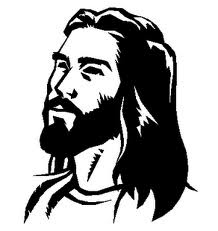 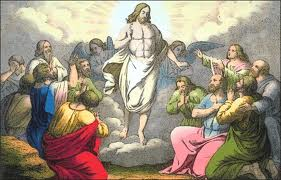 